GRUPO ASINCO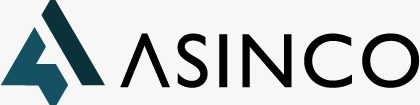 Pagina WEB: Grupo Asinco SRL -